FUEL STORAGE FACILITY COMPATIBILITY FUND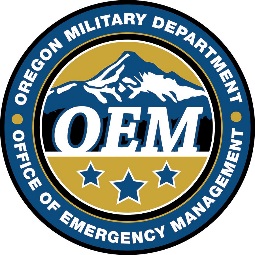 GRANT PROGRAMApplication CoversheetLegal Name:     Federal Tax Identification Number:     Data Universal Numbering System (DUNS) Number:       To obtain a DUNS number, please go to the D&B website at: http://fedgov.dnb.com/webform, or call the DUNS Number request line at 1-866-705-5711Completed required registration in System for Awards Management (SAM): Yes  _____ (Initial)	Your DUNS number is a required field to start your SAM registration	CAGE Number:       (found within your completed SAM)	To register in SAM, please go to the SAM website at www.sam.gov/portal/public/SAM/. Mailing Address:Program Contact:      						Title:      E-mail:      							Phone Number:      Fiscal Contact:      						Title:      E-mail:      							Phone Number:      Number of facilities included in this request:      Total Fuel Storage Facility Compatibility Funds Requested:      Total matching funds provided:      If awarded Fuel Storage Facility Compatibility Funds, organization will comply with all federal, state and local laws, rules and regulations and will ensure all necessary permits and licenses are obtained prior to installation.Authorized Official:      Signature of Authorized Official: 							   Date: 			